Wegbeschreibungfür den Festtag „Mutter der Erlösung“ am 04. Juni 2020vom 3.6. – 7.6.2020Anreise:Mit dem Auto:Oberstaufen liegt an der Deutschen Alpenstraße Lindau –Berchtesgaden (B308), Anreise Autobahn Stuttgart – Ulm – Memmingen – Kempten – Immenstadt – OberstaufenRoutenplaner:https://www.viamichelin.de/Mit der BahnOberstaufen verfügt über einen eigenen Bahnanschluss: Der Bahnhof liegt mitten im Ort. Direkt an der Bahnlinie München/Ulm – Kempten – Lindau gelegen fahren mehrmals pro Stunde Züge in den Bahnhof ein. Wer entspannt mit dem Zug anreisen möchte, bucht hier sein Ticket.Mit dem FlugzeugWer die erste Etappe mit dem Flugzeug zurücklegen möchte, so befinden sich fünf Flughäfen in der Nähe:Flughafen Friedrichshafen (60 km Entfernung zum Alpenblickhotel Oberstaufen)Allgäu Airport Memmingen (85 km)Flughafen München (196 km)Flughafen Stuttgart (209 km)Flughafen Zürich (157 km)Vom jeweiligen Flughafen aus erreicht man Oberstaufen schnell mit der Bahn oder mit dem Auto.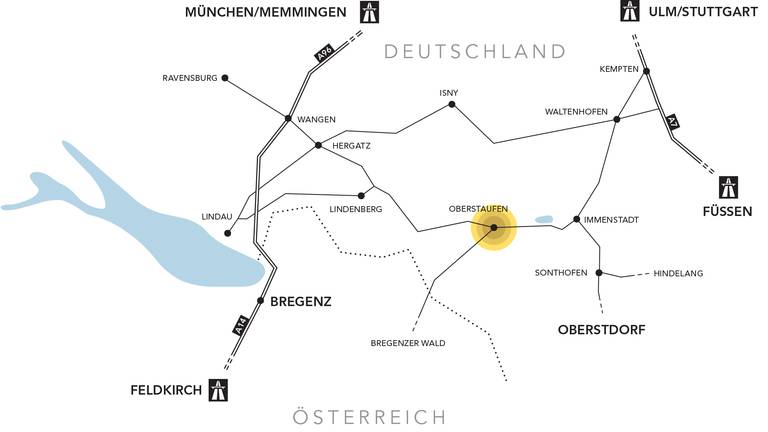 